В соответствии с Постановлением Администрации Истоминского сельского поселения № 135 от 09.06.2022 г. «Об утверждении Порядка разработки, реализации и оценки эффективности муниципальных программ Истоминского сельского поселения», Постановлением № 174 от 07.08.2018 г. «Об утверждении методических рекомендаций по разработке и реализации муниципальных программ Истоминского сельского поселения»,                                                     Утвердить отчёт об исполнении плана реализации муниципальной программы Истоминского сельского поселения «Культура» по итогам 1 полугодия 2022 года согласно приложению к настоящему распоряжению.. 2.	Настоящее распоряжение вступает в силу со дня его официального опубликования. Настоящее распоряжение подлежит размещению на официальном сайте поселения, и опубликованию в периодическом печатном издании Истоминского сельского поселения «Вестник».Контроль за выполнением настоящего постановления возложить на заместителя Администрации Истоминского сельского поселения                          Аракелян И.С.Глава Администрации Истоминского сельского поселения                                     	Д.А. КудовбаПриложение к распоряжению Администрации Истоминского сельского поселенияот 12.10.2022 года №191Отчет об исполнении плана  реализации муниципальной программы: «Культура»по итогам 9  мясяцев 2022 года.Пояснительная информация к отчету об исполнении плана реализации муниципальной программы Истоминского сельского поселения « Культура»по итогам 9 месяцев 2022года	Муниципальная программа Истоминского сельского поселения                      «Культура» (далее – муниципальная программа) утверждена постановлением Администрации Истоминского сельского поселения от 27.12.2021 № 226. На реализацию муниципальной программыв 2022 году предусмотрено 8082,5  тыс. рублей, сводной бюджетной росписью 8082,5 тыс. рублей. Фактическое освоение средств по итогам первого полугодия 2022 года составило 6601,5  тыс. рублей или 81,6 процентов от предусмотренного сводной бюджетной росписью объема 
	Муниципальная программа включает в себя следующие подпрограммы:подпрограмма 1 – «Сельские дома культуры»» (далее – подпрограмма 1);подпрограмма 2 – «Памятники» (далее – подпрограмма 2);План реализации муниципальной программы на 2022 год утвержден распоряжением Администрации Истоминского сельского поселенияАксайского района ростовской области от 28.12.2021 № 263 « Об утверждении плана реализации муниципальной программы «Культура» на 2022год»	На реализацию мероприятий подпрограммы 1 в 2022 году муниципальной программой предусмотрено 6838,8  тыс. рублей, сводной бюджетной росписью – 6838,8  тыс. рублей. Фактическое освоение средств по итогам  I полугодия  2022 года составило 5120,1 тыс. рублей или 74,8 процентов.	В рамках подпрограммы 1 в 2022 году предусмотрено   2  основных мероприятия, из которых: выполнены в срок  2 , 	Достижение целей и задач подпрограммы 1 оценивается 
на основании 2  контрольных событий.	По итогам 9 месяцев 2022 года достигнуты все контрольные события. из них: ранее запланированного срока – _2_.  Заключен контракт 21.03.2022 года срок исполнения 01.05.2022- 29.07.2022согласно федеральной программы«Увековечивание памяти погибшим при защите Отечества на 2019-2024 год» Согласно контракта в х. Истомино проводится капитальный ремонт памятника войнам погибшим в ВОВ. В рамках контракта  будет заменена скульптура  солдата на аналогичную, но, с другого, более крепкого  материала, проведен ремонт постамента памятника, выполнено  новое  мощение плиткой.На реализацию мероприятий подпрограммы 2 в 2022 году муниципальной программой предусмотрено 1243,7 тыс. рублей, сводной бюджетной росписью 1243,7 тыс. рублей. Фактическое освоение средств по итогам 9 месяцев 2022 года составило тыс. рублей или ____ процентов.Глава Администрации                                       Истоминского сельского поселения                                               Д. А. КудовбаПояснительная записка к отчёту об исполнении мероприятиймуниципальной программы«Культура» по итогам 9 месяцев  2022 годаОптимальной формой решения для достижения качественно нового уровня предоставления муниципальных услуг является муниципальная программа «Культура» в муниципальном образовании «Истоминское сельское поселение».В 2022 году на реализацию программы выделено 8082,5 тыс. руб. Все денежные средства из местного бюджета. Фактическое освоение средств составило 7828,1 тыс. руб. Программа включает в себя 2 подпрограммы:Подпрограмма 1 «Сельские дома культуры».Подпрограмма 2 «Памятники».На реализацию подпрограммы «Сельские дома культуры» на 2022 год предусмотрено 6838,8 тыс. руб. Одним из наиболее действенных средств приобщения населения к культурным ценностям и обеспечения равного доступа к культурным ценностям является проведение массовых праздников народного творчества, организацией которых занимается администрация Истоминского сельского поселения и сельский дом культуры. Согласно статистическим данным, где проводятся массовые мероприятия, степень удовлетворенности населения качеством предоставляемых услуг в сфере культуры наиболее высока.Администрация Истоминского сельского поселения, проанализировав работу учреждения культуры, проведя социологический опрос населения, сделала следующие выводы о возрастании интереса населения к работе учреждения культуры. Бюджетные ассигнования, предусмотренные в бюджете Истоминского сельского поселения Аксайского района на 1 полугодие 2022 года и на финансовое обеспечение муниципальной услуги организации культурно – досуговых мероприятий исполнены на 99,9%.Показатели, характеризующие качество оказываемых муниципальных услуг учреждением культуры по итогам 2022 года выполнены в полном объеме, в соответствии со Стандартами качества и Регламентами услуг.В рамках реализации Подпрограммы 2 "Памятники" в 2022 году предусмотрено 1243,7тыс.руб. Подпрограмма, включает мероприятия по содержанию и текущему ремонту памятников. В целях реализации подпрограммы был выполнен капитальный ремонт памятника ВОВ в п. Дорожный.Глава Администрации 	Истоминского сельского поселения                            	          Д.А. Кудовба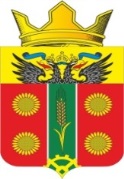 АДМИНИСТРАЦИЯ ИСТОМИНСКОГО СЕЛЬСКОГО ПОСЕЛЕНИЯАКСАЙСКОГО РАЙОНА РОСТОВСКОЙ ОБЛАСТИ РАСПОРЯЖЕНИЕ12.10.2022                                                     х. Островского                                              № 191АДМИНИСТРАЦИЯ ИСТОМИНСКОГО СЕЛЬСКОГО ПОСЕЛЕНИЯАКСАЙСКОГО РАЙОНА РОСТОВСКОЙ ОБЛАСТИ РАСПОРЯЖЕНИЕ12.10.2022                                                     х. Островского                                              № 191Об утверждении отчета о реализации плана муниципальной программы «Культура»по итогам 9 месяцев 2022года№ п/пНаименование основного мероприятия,мероприятия ведомственной целевой программы,контрольного события программыОтветственный 
 исполнитель, соисполнитель, участник (должность/ ФИО)Ответственный 
 исполнитель, соисполнитель, участник (должность/ ФИО)Результат реализации (краткое описание)Фактическая дата начала   
реализации 
Фактическая дата окончания
реализации, 
наступления  
контрольного 
событияРасходы бюджета поселения на реализацию муниципальной  
программы, тыс. руб.Расходы бюджета поселения на реализацию муниципальной  
программы, тыс. руб.Расходы бюджета поселения на реализацию муниципальной  
программы, тыс. руб.Расходы бюджета поселения на реализацию муниципальной  
программы, тыс. руб.Объем неосвоенных средств, причины их неосвоения№ п/пНаименование основного мероприятия,мероприятия ведомственной целевой программы,контрольного события программыОтветственный 
 исполнитель, соисполнитель, участник (должность/ ФИО)Ответственный 
 исполнитель, соисполнитель, участник (должность/ ФИО)Результат реализации (краткое описание)Фактическая дата начала   
реализации 
Фактическая дата окончания
реализации, 
наступления  
контрольного 
событияпредусмотреномуниципальной программойпредусмотрено сводной бюджетной росписью факт на отчетную датуфакт на отчетную датуОбъем неосвоенных средств, причины их неосвоения123345678991011. Подпрограмма «Сельские дома культуры»1. Подпрограмма «Сельские дома культуры»Заместитель главы Администрации Аракелян И.С.,старший инспектор Зайцева Н.ЮХХХ7065,67065,65358,85358,81706,8Основное мероприятие 1.1  Расходы на обеспечение деятельности муниципальных бюджетных учреждений Истоминского сельского поселенияЗаместитель главы Администрации Аракелян И.С.,старший инспектор Зайцева Н.ЮЗаместитель главы Администрации Аракелян И.С.,старший инспектор Зайцева Н.ЮРазвитие художественного, музыкального, хореографического, хорового, искусства;улучшение материально-технической базы учреждение культуры;повышение эффективности деятельности организаций культуры.выравнивание доступности к услугам учреждений культуры, информации, культурным ценностям;воспроизводст о творческого потенциала поселения. 01.01.202231.12.20226826,86826,85120,15120,11706,7Основное мероприятия 1.4 Мероприятия по организации и проведению независимой оценки качества на оказание услуг организации в сфере культурыЗаместитель главы Администрации Аракелян И.С.,старший инспектор Зайцева Н.ЮЗаместитель главы Администрации Аракелян И.С.,старший инспектор Зайцева Н.Юповышение качества деятельности работников культуры01.01.202231.12.202212,012,012,012,0-Обеспечение организации и проведения торжественных, массовых, конкурсных мероприятий фестивалей в области культуры  Заместитель главы Администрации Аракелян И.С.,старший инспектор Зайцева Н.ЮЗаместитель главы Администрации Аракелян И.С.,старший инспектор Зайцева Н.ЮРазвитие художнственного, музыкального, хореографического, хорового, искусства  01.01.202231.12.2022226,8226,8226,7226,7-Контрольное событие муниципальной программыСогласно муниципального задания на 2022 год запланировано  количество культурно- досуговых формирований  -  44 количество мероприятий -586  количество посетителей -33927Проведено культурно-массовых мероприятий, всего 429. Количество посетителей, всего 28380. Количество посетителей в зрительных залах, всего 7371. Культурно- досуговых формирований, всего 45. Количество участников культурно-досуговых формирований, всего 722. Количество формирований самодеятельного народного творчество, всего 22. Количество участников формирований самодеятельного народного творчества, всего 343. Количество участников культурно-досуговых формирований для молодежи от 14 до 35 лет, всего 342.     22. Подпрограмма «Памятники»Заместитель главы Администрации Аракелян И.С.,старший инспектор Зайцева Н.ЮЗаместитель главы Администрации Аракелян И.С.,старший инспектор Зайцева Н.ЮХХХ1243,71243,71243,71242,71Основные мероприятия 2.4. Мероприятие по капитальному ремонту памятников ВОВЗаместитель главы Администрации Аракелян И.С.,старший инспектор Зайцева Н.ЮЗаместитель главы Администрации Аракелян И.С.,старший инспектор Зайцева Н.ЮКапитальный ремонт памятников ВОВ01.01.202231.12.202219,019,018,118,10,9Основное мероприятие 2.5. Расходы на реализацию целей программы «Увековечение памяти погибших при защите Отечества на 2019-2024  годы»Заместитель главы Администрации Аракелян И.С.,старший инспектор Зайцева Н.ЮЗаместитель главы Администрации Аракелян И.С.,старший инспектор Зайцева Н.ЮИсполнение задач целевой программы01.01.202231.12.20221224,71224,71224,61224,60,13Контрольное событие муниципальной программы«Капитальный ремонт памятника воинам погибшим в вов, расположенного по адресу:346703, Ростовская область, Аксайский район, х. Истомино, ул. Истомина, 65 Б »Заместитель главы Администрации Аракелян И.С.,старший инспектор Зайцева Н.ЮЗаместитель главы Администрации Аракелян И.С.,старший инспектор Зайцева Н.ЮЗаключен контракт 21.03.2022 года срок исполнения 01.05.2022- 29.07.2022согласно федеральной программы«Увековечивание памяти погибшим при защите Отечества на 2019-2024 год» Согласно контракта в х. Истомино проводится капитальный ремонт памятника войнам погибшим в ВОВ. В рамках контракта  будет заменена скульптура  солдата на аналогичную, но, с другого, более крепкого  материала, проведен ремонт постамента памятника, выполнено  новое  мощение плиткой.01.01.202231.12.2022xxxxx4Итого по муниципальной  
программеЗаместитель главы Администрации Аракелян И.С.,старший инспектор Зайцева Н.ЮЗаместитель главы Администрации Аракелян И.С.,старший инспектор Зайцева Н.ЮПроводились мероприятия по содержанию и текущему ремонту памятников01.01.202231.12.20228082,58082,56601,56601,51481